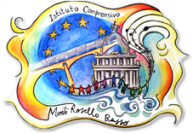 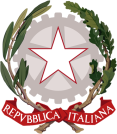 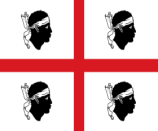 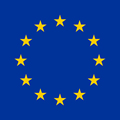 ISTITUTO COMPRENSIVO MONTE ROSELLO BASSO - SASSARI
SCUOLA DELL’INFANZIA – SCUOLA PRIMARIA – SCUOLA SECONDARIA 1° GRADO
P.zza Sacro Cuore n. 16 – 07100 SASSARI
Tel. +39 079.2845414
e-mail: ssic850002@istruzione.it PEC: ssic850002@pec.istruzione.it C.F. 92128490908 INTEGRAZIONE PEI RELAZIONE FINALE A.S. ____/____CODICE IDENTIFICATIVO ALUNNO/A: ______________________SCUOLA:___________________  CLASSE: ______ SEZ _______PLESSO ____________________________________________COD. ID. ALUNNO/A:_______________________________________________________________TEMPO SCUOLA ________________________ ORE DI FREQUENZA_________________________DIAGNOSI CLINICA SINTETICA: 1) ORARIO DELL’INSEGNANTE DI SOSTEGNO, EVENTUALE CAMBIAMENTO  	SI (se si, riportare il nuovo orario e indicare la motivazione)	NOMotivazione: 2) TIPO DI PROGRAMMAZIONE SEGUITA DALL’ALUNNO:	COMUNE ALLA CLASSE	PER OBIETTIVI MINIMI 	DIFFERENZIATA 	ALTRO (specificare)3) COLLABORAZIONI:SCUOLA-FAMIGLIA (Indicare le figure e la periodicità): EQUIPE-PSICO-MEDICA (Indicare le figure, gli ambiti  e la periodicità):ASSISTENZA (Indicare la tipologia, le modalità di collaborazione ed eventuali modifiche orarie):4) E’ STATO SVOLTO IL GLO DURANTE IL SECONDO QUADRIMESTRE? SI (inserire la/e data/e)  _________________	NOCONTENUTI DELL’INCONTRO: 5) VALUTAZIONE DEI LIVELLI DI COMPETENZA RAGGIUNTI DALL’ALUNNO IN BASE AGLI OBIETTIVI TRASVERSALI.GLI OBIETTIVI SONO STATI MODIFICATI, SEMPLIFICATI O INCREMENTATI? 	SI	NO	IN PARTEMotivazioni: AREA COGNITIVA E NEUROPSICOLOGICA (Livello di sviluppo cognitivo, stile cognitivo, stile/strategia/tempi di apprendimento, uso integrato di competenze diverse) - (Memoria a breve termine: risposta/comprensione/memorizzazione, memoria a lungo termine: recupero/oblio, attenzione, organizzazione spazio-temporale):AREA SOCIO-AFFETTIVO-RELAZIONALE (Livello di autostima, reazioni alle situazioni stressanti, controllo delle emozioni, rapporto con gli altri, livello di integrazione nel gruppo, partecipazione, motivazione al rapporto, capacità di esprimere empatia):AREA DELLA COMUNICAZIONE E LINGUISTICA  (Linguaggi verbali e non verbali, intento comunicativo, padronanza dei mezzi di comunicazione, modalità di interazione)- (Capacità comunicative, espressive e pragmatiche, livello lessicale, sintattico e di contenuto):AREA SENSORIALE-PERCETTIVA  (Funzionalità visiva, uditiva e tattile):AREA PSICOMOTORIO-PRASSICA (Motricità globale, motricità fine, prassie semplici e complesse):AREA DELL’AUTONOMIA (Autonomia personale, sociale e scolastica):6) VALUTAZIONE DEI LIVELLI DI COMPETENZA RAGGIUNTI DALL’ALUNNO IN BASE AGLI OBIETTIVI SPECIFICI (didattici). GLI OBIETTIVI SONO STATI MODIFICATI, SEMPLIFICATI O INCREMENTATI? SINO	IN PARTEMOTIVAZIONI: (Campo di esperienza/Ambito/Disciplina/Materia)(Campo di esperienza/Ambito/Disciplina/Materia)(Campo di esperienza/Ambito/Disciplina/Materia)(Campo di esperienza/Ambito/Disciplina/Materia)7) LE SCELTE  METODOLOGICHE SONO STATE MODIFICATE RISPETTO ALL’INIZIO DELL’ANNO E AL PRIMO QUADRIMESTRESI	NOMOTIVAZIONI: 8) EVENTUALI ED ULTERIORI OSSERVAZIONI SULLA VALUTAZIONE E L’EFFICACIA DEL PEI9) SUGGERIMENTI E PROPOSTE PER LA FUTURA SCOLARIZZAZIONE (valutazione/indicazioni del monte ore di supporto didattico ed educativo):Sassari_____________ 						Il Dirigente Scolastico ________________________________  Il team docente________________________________________________________________________________________________L’assistente									Il genitore______________________						_________________________________________						___________________									 Il/la docente di sostegno									_______________________________LunedìMartedìMercoledìGiovedìVenerdìSabato12345678